Partes de un entrenamiento 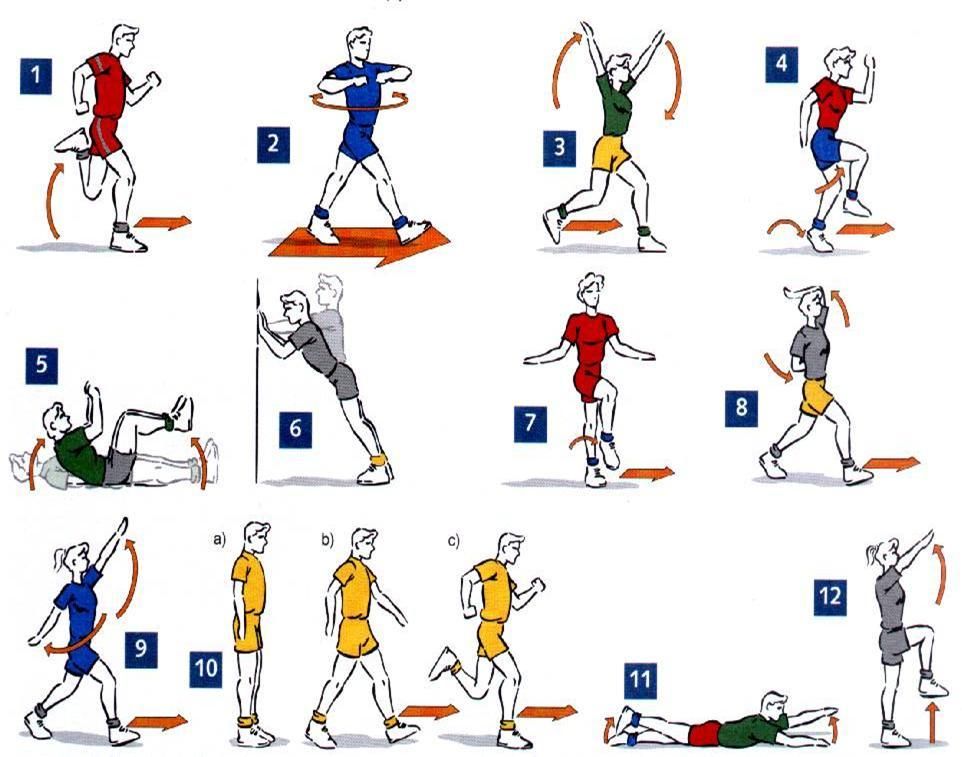 1.1 Fases del calentamientoActivación de los grandes sistemas Se basa en activar el cuerpo, activando principalmente el sistema cardiorespitorio (corazón y pulmones) aumentando la frecuencia cardiaca y respiratoria. Se produce un aumento de la temperatura corporal, debido al aumento del flujo sanguíneo, por ende, existe una mayor oxigenación de los diferentes tejidos del organismo (músculos y órganos principalmente). (Fig.1)Fig.1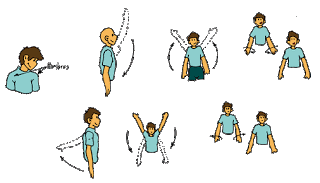 Movilidad articular La idea principal es poder lubricar y preparar para el trabajo físico cada articulación involucrando tanto a diferentes ligamentos y cartílagos. (Fig. 2)Fig.2Estiramientos muscularesCuando los músculos hayan aumentado su temperatura, podemos proceder a realizar estiramientos de sus fibras y fascias musculares, con ello preparamos al musculo para elongar sin correr riesgos de desgarros musculares. (Fig.3)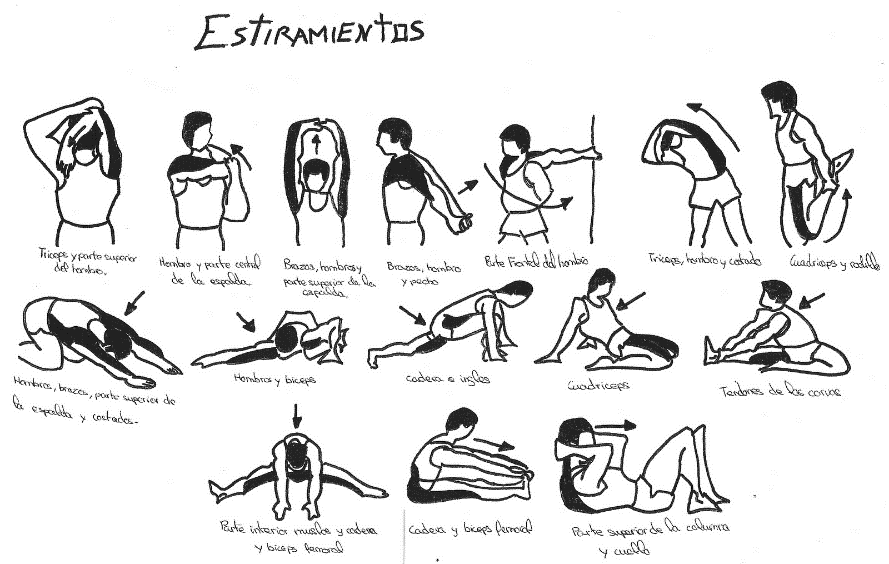 							Fig.3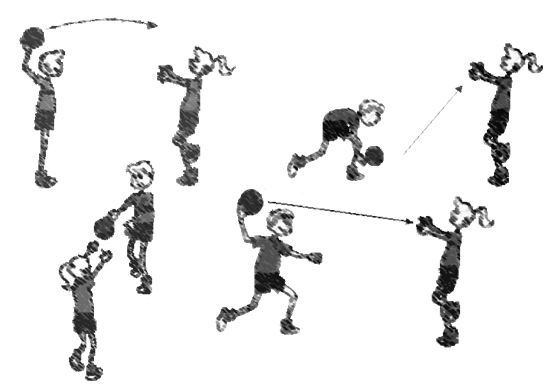 Trabajos específicos En el trabajo específico es importante ejecutar movimientos y gestos técnicos que se producirían en la actividad física a realizar. Su objetivo es acostumbrar a los músculos que trabajaran de forma directa. (Fig.4)																		Fig.4Actividad física/deportiva principal Plan de entrenamientoSegún diferentes especialistas de área del entrenamiento podremos encontrar una variedad de planes o métodos de entrenamiento, en donde el objetivo podrá variar según cada persona, por ejemplo, perder peso, ganar masa muscular, trabajo específico para una disciplina deportiva u otros. Para empezar, debemos comprender como se organiza un plan de entrenamiento situándonos en nuestra realidad, en donde buscamos el acondicionamiento físico en general, para ello es necesario detallar algunos elementos básicos que lo componen. Sesión: Una sesión de entrenamiento deportivo se compone de una rutina especifica de ejercicios basada en las cualidades de cada persona. Serie: Consiste en la agrupación de cierto numero de repeticiones, separadas por periodos de descanso o por la realización de un ejercicio diferente. Se recomienda trabajar entres 3 a 4 series. Repeticiones: Cantidad de veces que ejecutamos un ejercicio de forma consecutiva en una serie, este dependerá de cada uno y es importante la progresión semana a semana.  Descanso: Tiempo asignado para la recuperación del organismo, principalmente de los tejidos musculares. Se recomienda que este sea entre 1 minuto y 2 minutos de pausa. Tiempo de ejecución: Tiempo asignado para la repetición consecutiva de un ejercicio. EjemploUna sesión puede agrupar entre 3 a 6 ejercicios distintos, cada uno de ellos puede estar compuesto de 4 series y 12 repeticiones cada una de ellas. Importante considerar el tiempo de descanso al terminar cada serie.  Vuelta a la calmaDespués de entrenar o realizar actividad física a una intensidad moderada o vigorosa, se debe preparar a nuestro cuerpo para volver a la normalidad, bajando la temperatura corporal y la frecuencia cardiaca. Con ello evitaremos posibles lesiones a futuro. No olvidemos que la fase final de todo entrenamiento debe ser la vuelta a la calma y no debe ser postergada. Dentro de las actividades que puedes realizar variaran según el trabajo realizado, pero puede ser desde un trote muy suave hasta llegar a una caminata, seguido de elongaciones de los principales músculos trabajados, también se pueden considerar ejercicios de respiración. Propuestas de Ejercicios: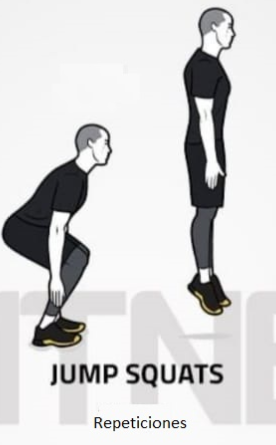 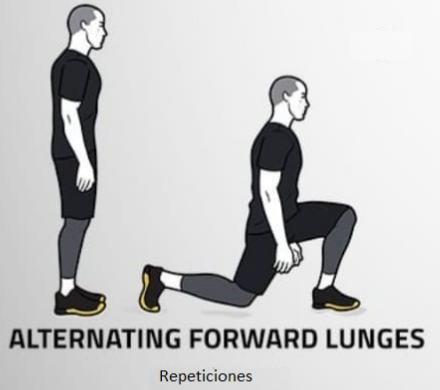 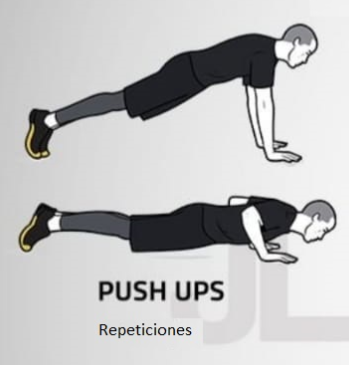 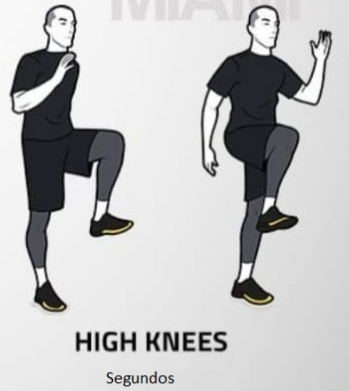 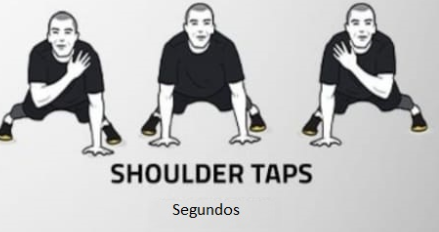 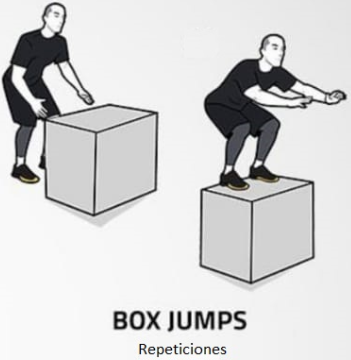 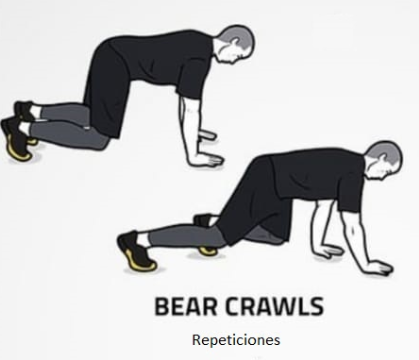 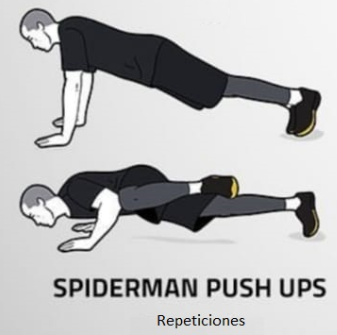 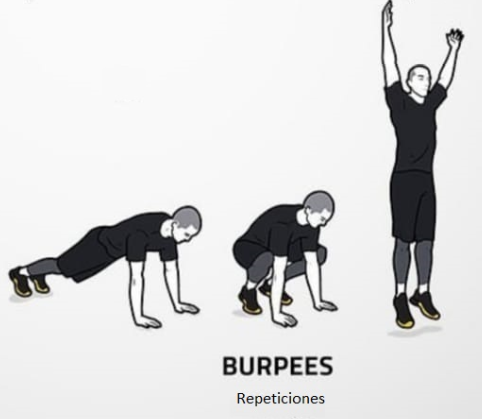 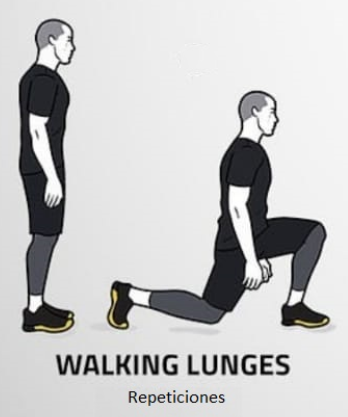 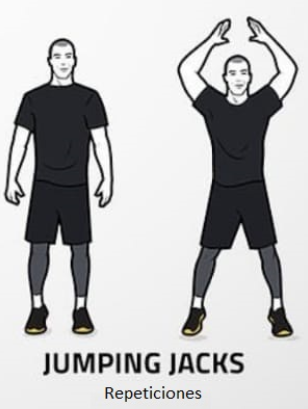 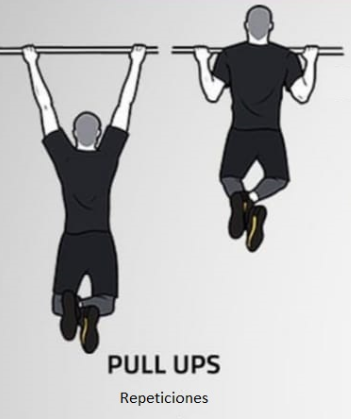 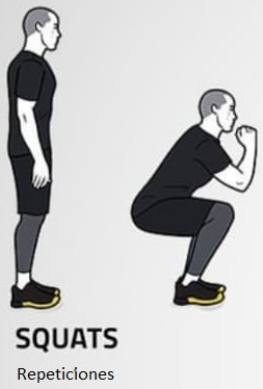 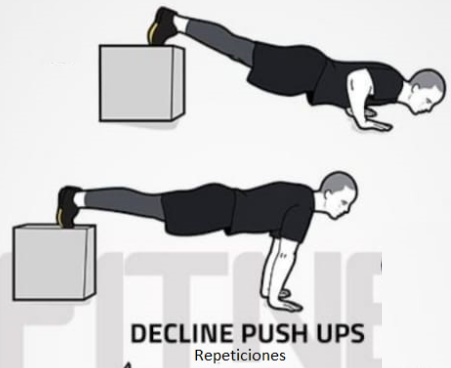 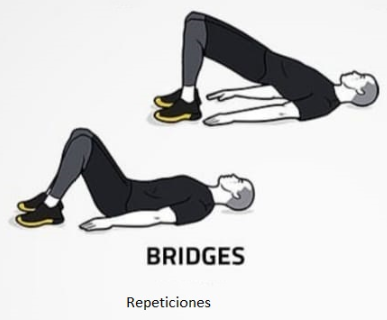 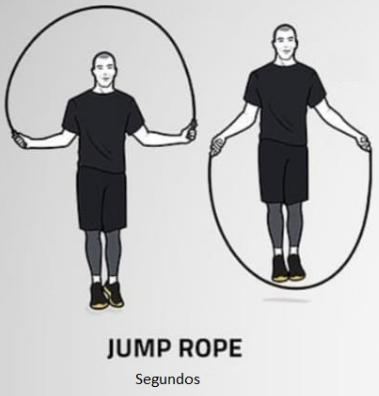 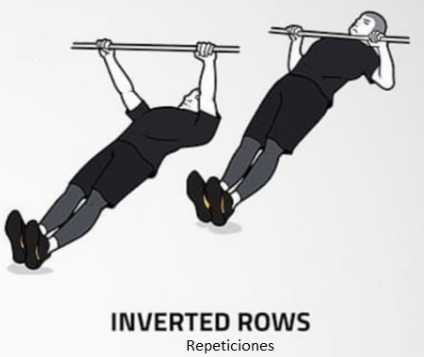 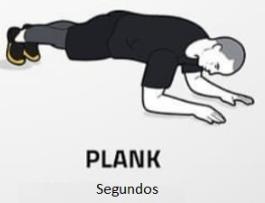 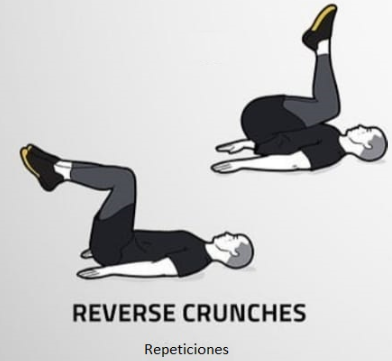 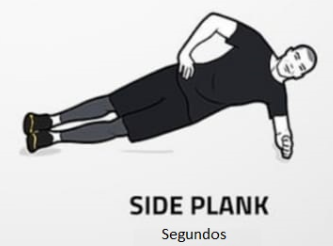 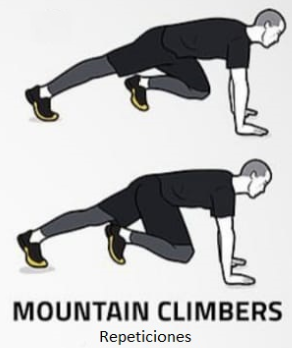 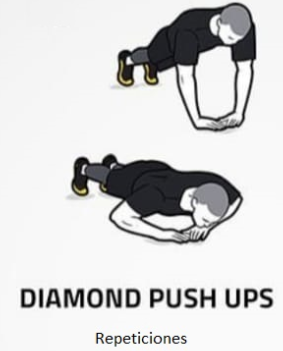 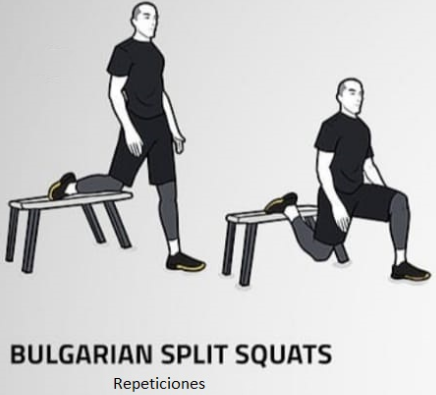 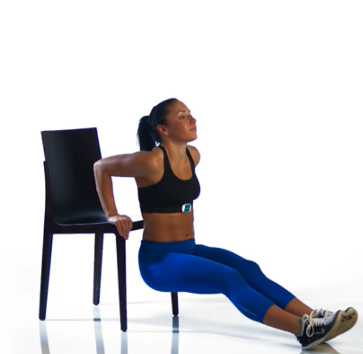 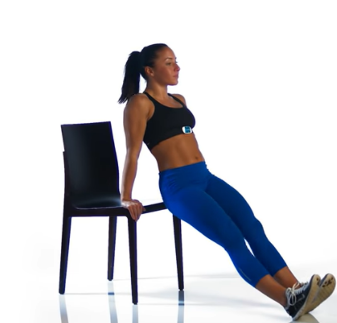 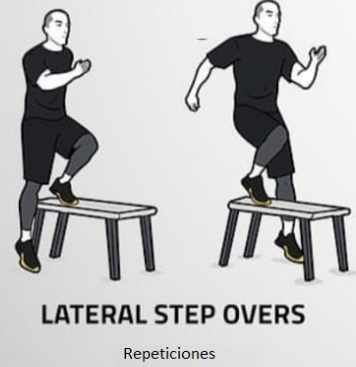 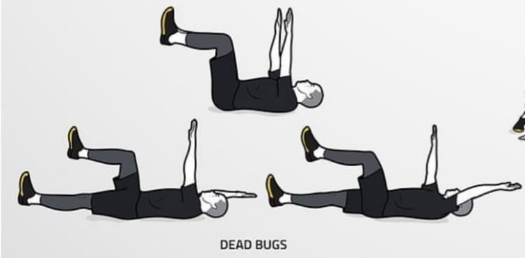 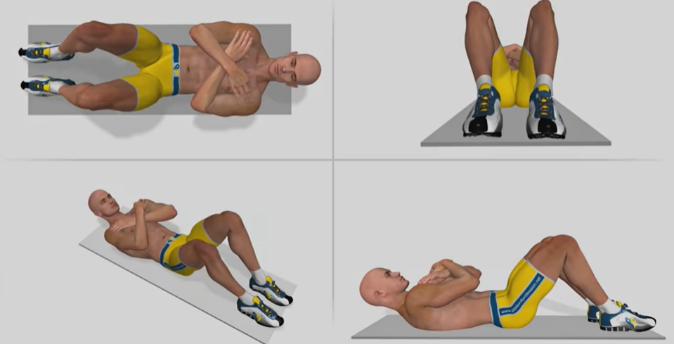 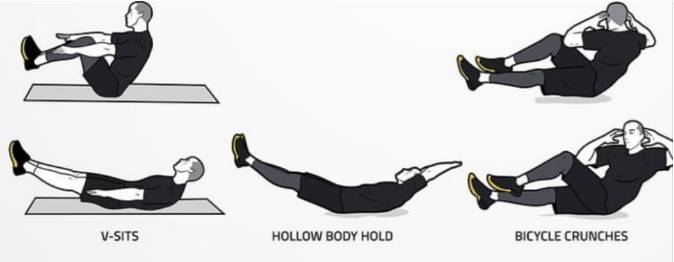 Trabajo para realizar en casaDeberán crear su propio plan de entrenamiento para ejecutar en sus casas, considerando la información entregada en este documento y tomando como referencia la propuesta de ejercicios expuestas. Si desea considerar algún ejercicio que no esta en la guía, deberá señalarlo en ‘’Observaciones’’ de la tabla correspondiente.Importante considerar lo siguiente:Deberán ejecutar como mínimo 4 sesiones de acondicionamiento físico en dos semanas comprendidas desde 23/03 hasta 06/03.No podrán ejecutar su sesión en días consecutivos. (Ej. No se podrá ejecutar lunes y martes. Ej. Si se podrá lunes y miércoles)Cada sesión deberá ser distinta de la otra. En una misma sesión no podrán repetir un mismo ejercicio.  En cada sesión deberán considerar mínimo 4 ejercicios diferentes.El calentamiento y la vuelta a la calma, los debe realizar, pero no se consideran dentro de la plantilla. Ser consciente en las características individuales al momento de diseñar el plan.Tras finalizar la sesión, registrar sus datos obtenidos en la tabla que se encuentra al final de este documento.Ante cualquier malestar al momento de ejecutar su plan de entrenamiento, deberá suspender la sesión. Ante cualquier duda comunicarse vía correo con su profesor de asignatura. Para finalizar, deberán responder las preguntas señaladas en la parte final del documento. Plan de entrenamiento personalResponda las siguientes preguntas:¿Qué es la resistencia y qué órganos y sistemas del cuerpo se implican? ¿De qué forma podemos trabajarla? ¿Qué es la fuerza y que órganos se ven involucrados? ¿De qué forma podemos trabajarla?Respecto a la situación actual en el mundo responda: ¿Qué resguardos estoy tomando en relación con el covid-19?. ¿Qué debo hacer en caso de estar contagiado?Tabla de registroCOLEGIO TÉCNICO INDUSTRIAL DON BOSCO 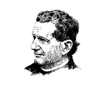 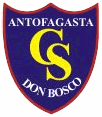 DEPARTAMENTO EDUCACIÓN FÍSICA “BUENOS CRISTIANOS, HONESTOS CIUDADANOS”NOMBRE DEL ALUMNO:                   		 	                   		FECHA:            /marzo/ 2020NOMBRE DEL MAESTRO: Iván Cabezas Ruiz icabezas@donboscoantofagasta.cl                                               Ramiro Araya Flores raraya@donboscoantofagasta.clUNIDAD: NivelaciónCONTENIDO: Acondicionamiento Físico OBJETIVOS DE APRENDIZAJE: OA3: Diseñar y aplicar un plan de entrenamiento para mejorar su rendimiento físico considerando sus características personales y funcionales.Planilla de ejerciciosPlanilla de ejerciciosPlanilla de ejerciciosPlanilla de ejerciciosPlanilla de ejerciciosDía uno                                                                                   FechaDía uno                                                                                   FechaDía uno                                                                                   FechaDía uno                                                                                   FechaDía uno                                                                                   FechaEjercicio (Abdominal, sentadilla, Flexiones de codo) Observaciones (Variantes de ejercicios Ej. Abdominal subiendo rodillas al pecho)SeriesRepeticiones o SegundosPausaJump Squad4s12 repeticiones1 minutoPush Up4s12 repeticiones1 minutoSquad4s12 repeticiones1 minutoPlank4s12 repeticiones 1 minutoPlanilla de ejerciciosPlanilla de ejerciciosPlanilla de ejerciciosPlanilla de ejerciciosPlanilla de ejerciciosSesión dos                                                                                     FechaSesión dos                                                                                     FechaSesión dos                                                                                     FechaSesión dos                                                                                     FechaSesión dos                                                                                     FechaEjercicio (Abdominal, sentadilla, Flexiones de codo) Observaciones (Variantes de ejercicios Ej. Abdominal con rodillas al pecho)SeriesRepeticiones o SegundosPausaPlanilla de ejerciciosPlanilla de ejerciciosPlanilla de ejerciciosPlanilla de ejerciciosPlanilla de ejerciciosSesión uno                                                                                   FechaSesión uno                                                                                   FechaSesión uno                                                                                   FechaSesión uno                                                                                   FechaSesión uno                                                                                   FechaEjercicio (Abdominal, sentadilla, Flexiones de codo) Observaciones (Variantes de ejercicios Ej. Abdominal con rodillas al pecho)SeriesRepeticiones o SegundosPausaPlanilla de ejerciciosPlanilla de ejerciciosPlanilla de ejerciciosPlanilla de ejerciciosPlanilla de ejerciciosSesión tres                                                                                  FechaSesión tres                                                                                  FechaSesión tres                                                                                  FechaSesión tres                                                                                  FechaSesión tres                                                                                  FechaEjercicio (Abdominal, sentadilla, Flexiones de codo) Observaciones (Variantes de ejercicios Ej. Abdominal con rodillas al pecho)SeriesRepeticiones o SegundosPausaPlanilla de ejerciciosPlanilla de ejerciciosPlanilla de ejerciciosPlanilla de ejerciciosPlanilla de ejerciciosSesión cuatro                                                                                      FechaSesión cuatro                                                                                      FechaSesión cuatro                                                                                      FechaSesión cuatro                                                                                      FechaSesión cuatro                                                                                      FechaEjercicio (Abdominal, sentadilla, Flexiones de codo) Observaciones (Variantes de ejercicios Ej. Abdominal con rodillas al pecho)SeriesRepeticiones o SegundosPausaSesión UnoCantidad realizadaRepeticiones o Segundos Observación (como me sentí al realizar la sesión)Ejercicio 1Ejercicio 2Ejercicio 3Ejercicio 4Sesión DosCantidad realizada Repeticiones o SegundosObservación (como me sentí al realizar la sesión)Ejercicio 1Ejercicio 2Ejercicio 3Ejercicio 4Sesión TresCantidad realizadaRepeticiones o Segundos Observación (como me sentí al realizar la sesión)Ejercicio 1Ejercicio 2Ejercicio 3Ejercicio 4Sesión CuatroCantidad realizada Repeticiones o SegundosObservación (como me sentí al realizar la sesión)Ejercicio 1Ejercicio 2Ejercicio 3Ejercicio 4